           Comité de suivi des doctorants-es de deuxième année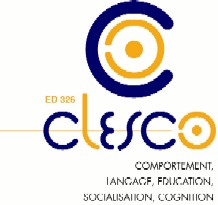 L’objectif de ce comité de suivi est de mieux connaître votre parcours doctoral tant du point de vue du déroulement de votre thèse que de l'accueil dans votre unité de recherche et au sein de l'Ecole Doctorale Clesco.Informations concernant le doctorantNom de naissance : 	Nom d’usage : 	Prénom :	Numéro carte d’étudiant :	Date de naissance : ____/____/____Mail : 	Tel. : 	Informations concernant le doctoratUnité de recherche où vous êtes accueilli(e) : 	Directeur (trice) - co-directeur (trice) de thèse : 	Votre sujet de thèse : 	De quelle façon votre thèse est-elle financée ? :	Accueil au sein de votre unité de rechercheDisposez-vous d’une logistique suffisante (lieu de travail, accès informatique, photocopies…)Le rythme des rencontres avec votre directeur-trice de thèse  et/ou votre co-directeur-trice répond-il à vos attentes ? Assistez-vous de façon régulière aux séminaires, conférences au sein de votre équipe/UR ?Projet et perspectives professionnellesQuel est votre projet professionnel ? Dans le monde académique ? Dans le monde socio-économique ? Quelles sont, de votre point de vue, les compétences que vous avez acquises lors des années de doctorat ?Quelles sont, de votre point de vue, les compétences à acquérir ?Etat d’avancement de votre travail de thèseQuelles sont les parties de la thèse rédigées ? A quel stade de recueil des données (sur le terrain, expérimentations, analyses…) en êtes-vous ?Quels sont les publications-travaux-colloques réalisés ou en cours ?Date de soutenance envisagée : Accueil au sein de l’Ecole DoctoraleIndiquez en quoi l’ED CLESCO a facilité - ou non - votre accueil ? Ressentez-vous actuellement ou avez-vous ressenti des difficultés lors de votre parcours doctoral ? Si oui, lesquelles ?Indiquez les points positifs de l'offre de formation de l'ED :Indiquez les points négatifs et/ou manquants de l'offre de formation de l'ED : Où en êtes-vous de votre parcours de formation ? Nombre d’heures validées ?Avez-vous le sentiment d'appartenir à une Ecole Doctorale ? Toutes autres informations qui vous semblent pertinentesMerci beaucoup d’avoir renseigné ce document.